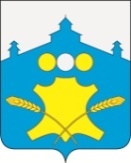 АдминистрацияБольшемурашкинского муниципального округаНижегородской областиПОСТАНОВЛЕНИЕ09.01.2023 г.                                                                                           №  __1__«О реализации в 2023 году на территории Большемурашкинского муниципального округа проекта «Память поколений»»      В соответствии с Федеральным законом от 6 октября 2003 г. № 131-ФЗ «Об общих принципах организации местного самоуправления в Российской Федерации», постановлением Правительства Нижегородской области от 22.12.2021 г. № 1201 «О реализации на территории Нижегородской области проекта «Память поколений», протоколами сходов граждан, в целях реализации на территории Большемурашкинского муниципального округа проекта «Память поколений», и в связи с необходимостью развития и поддержки сферы благоустройства территории, администрация Большемурашкинского муниципального округа п о с т а н о в л я е т:Реализовать  в 2023 году на территории Большемурашкинского муниципального округа  Нижегородской области проект «Память поколений, путем проведения мероприятий  по благоустройству следующих объектов:Благоустройство территории муниципального кладбища № 1 в р.п. Большое Мурашкино Большемурашкинского муниципального округа Нижегородской области. Проведение работ по благоустройству кладбища в с. Григорово Большемурашкинского муниципального округа Нижегородской области.Проведение работ по благоустройству кладбища в с. Рождествено Большемурашкинского муниципального округа Нижегородской области. Финансовому управлению администрации округа (Лобанова Н.В.) в  целях реализации и софинансирования вышеуказанных проектов, предусмотреть в бюджете Большемурашкинского муниципального округа финансовые средства в сумме 67500,00 рублей.Определить должностным лицом, ответственным за реализацию проекта «Память поколений» начальника управления по благоустройству и развитию территорий Тезенина А.Е.Управлению делами обеспечить размещение настоящего постановления на официальном сайте администрации Большемурашкинского муниципального округа в информационно-телекоммуникационной сети Интернет.Настоящее постановление вступает в силу с 01 января 2023 г.Глава местного самоуправления                                                               Н.А.БеляковСогласовано:Зам.главы администрации,начальник финансового управления                                                           Н.В.ЛобановаУправляющий делами                                                                                  И.Д.СадковаНачальник управления по благоустройству и развитию территорий                                                                          А.Е.Тезенин Начальник сектора правовой,организационной, кадровой работыи информационного обеспечения                                                                 Г.М.Лазарева